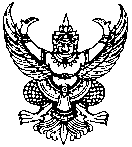 บันทึกข้อความส่วนราชการ    งานบริหารทั่วไป  สำนักงานปลัดองค์การบริหารส่วนตำบลวังพญา โทร. 073-299962ที่   ยล  76001/345                     วันที่  28  เดือน กันยายน  พ.ศ.2563เรื่อง    รายงานผลการดำเนินงานแหล่งเรียนรู้ด้านการจัดการขยะมูลฝอย เรียน    นายกองค์การบริหารส่วนตำบลวังพญา		1. เรื่องเดิม		ตามที่ฝ่ายบริหารงานทั่วไป สำนักงานปลัดองค์การบริหารส่วนตำบลวังพญา ได้ดำเนินการคัดเลือกศูนย์จัดการศัตรูพืชชุมชนตำบลวังพญา ศูนย์พัฒนาเด็กเล็กอัลฟัลลาฮูลอามีลีน และชุมชนบ้านฆาเยาะมาตี หมู่ที่ 3 บ้านวังพญา ตั้งอยู่ ณ มัสยิดบ้านฆาเยาะมาตี เพื่อจัดทำเป็นแหล่งเรียนรู้ด้านการจัดการ      ขยะมูลฝอยในพื้นที่องค์การบริหารส่วนตำบลวังพญา ให้ประชาชน บุคคลทั่วไปสามารถแสวงหาความรู้และเรียนรู้ด้วยตนเองตามอัธยาศัย ถึงกระบวนการต่างๆ ที่เกี่ยวกับการบริหารจัดการขยะมูลฝอย นั้น			2. ข้อเท็จจริง		ในการนี้ ฝ่ายบริหารงานทั่วไป สำนักงานปลัดองค์การบริหารส่วนตำบลวังพญา ได้ติดตามการดำเนินงานของแหล่งเรียนรู้ด้านการจัดการขยะมูลฝอยองค์การบริหารส่วนตำบลวังพญา ทั้ง 3 แห่ง โดยมีการผลการดำเนินงาน ดังนี้		- ศูนย์จัดการศัตรูพืชชุมชนตำบลวังพญา มีการนำขยะมูลฝอย (ขยะเปียก) มาใช้ประโยชน์ โดยการจัดทำเป็นปุ๋ยหมัก นำเศษใบไม้มาใส่ท่อ คสล. แล้วปลูกพันธ์ไม้ต่างๆ นำเศษอาหารให้สัตว์เลี้ยง และอื่นๆ		 - ศูนย์พัฒนาเด็กเล็กอัลฟัลลาฮูลอามีลีน มีการให้ความรู้กับผู้ปกครอง เด็กเล็กในศูนย์ เรียนรู้การทำถังขยะเปียก ให้เด็กเล็กนำเศษอาหารที่เหลือจากรับประทานมาเททิ้งในถังขยะเปียก มีตะแกรงรองรับการคัดแยกขยะมูลฝอยประเภทขวดพลาสติก ขวดแก้ว ที่สามารถนำไปใช้ประโยชน์ได้ เช่น การนำขวดพลาสติกมารีไซเคิลเป็นกระถางปลูกดอกไม้ ทำสื่อในการสอน การผลิตของเล่นจากขวดน้ำพลาสติก จากกระป๋องนม 		- ชุมชนบ้านฆาเยาะมาตี หมู่ที่ 3 บ้านวังพญา มีจุดรับขยะมูลฝอยที่สามารถนำไปขาย และนำรายได้มอบให้มัสยิด เป็นชุมชนต้นแบบด้านการส่งเสริมให้ผู้มาละหมาดนำขยะมาให้มัสยิด เพื่อออมบุญ		3.ข้อเสนอแนะ/พิจารณา		เพื่อให้การดำเนินงานของแหล่งเรียนรู้ด้านการจัดการขยะมูลฝอยองค์การบริหารส่วนตำบลวังพญา ทั้ง 3 แหล่ง ให้สามารถถ่ายทอดข้อมูล ความรู้ และประสบการณ์ที่เกิดจากการปฏิบัติจริงได้ เป็นกระบวนการเรียนรู้ที่เกิดขึ้นโดยตรงโดยผู้เรียนสามารถแสวงหาความรู้และเรียนรู้ด้วยตนเองตามอัธยาศัยรวมทั้งเข้าถึงข้อมูลได้อย่างเต็มที่และทั่วถึง เห็นควรสนับสนุนด้านงบประมาณในการดำเนินงานของแหล่งเรียนรู้ ผ่านโครงการ/กิจกรรมต่างๆ ขององค์การบริหารส่วนตำบลวังพญาจึงเรียนมา...- 2 -		จึงเรียนมาเพื่อโปรดทราบและพิจารณา(นางสาวพาตีเม๊าะ ปูเต๊ะเจ้าพนักงานธุรการชำนาญงาน(นางสาวรอปิยะห์ มะกูวิง)นักบริหารงานทั่วไปต้น(นางปฐมรัตน์ เพียรมาก)นักบริหารงานท้องถิ่นกลาง(นายซัมซูดีน ระสิหินิ)นายกองค์การบริหารส่วนตำบลวังพญาภาพประกอบการดำเนินงานแหล่งเรียนรู้ด้านการจัดการขยะมูลฝอยในพื้นที่องค์การบริหารส่วนตำบลวังพญา1. แหล่งเรียนรู้การจัดการขยะมูลฝอย ณ ศูนย์จัดการศัตรูพืชชุมชนตำบลวังพญา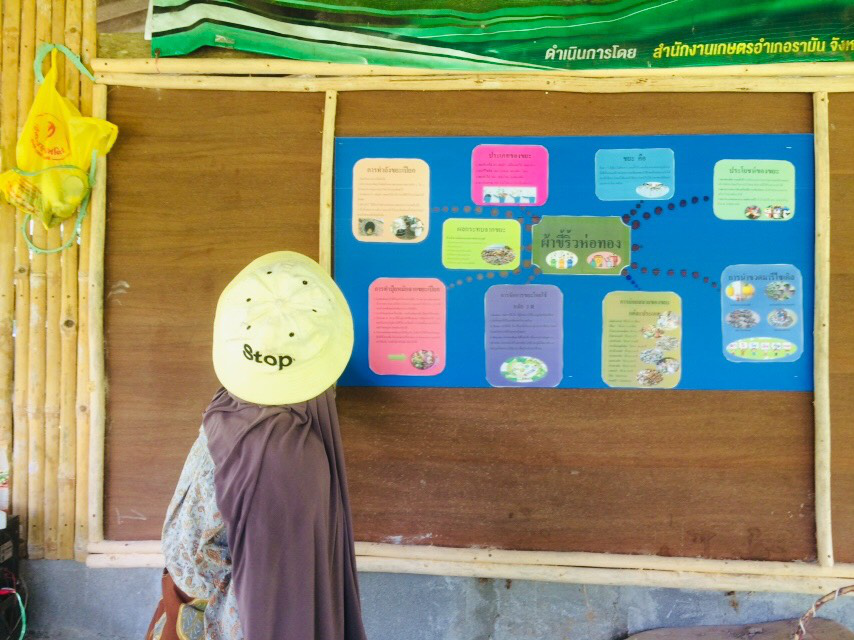 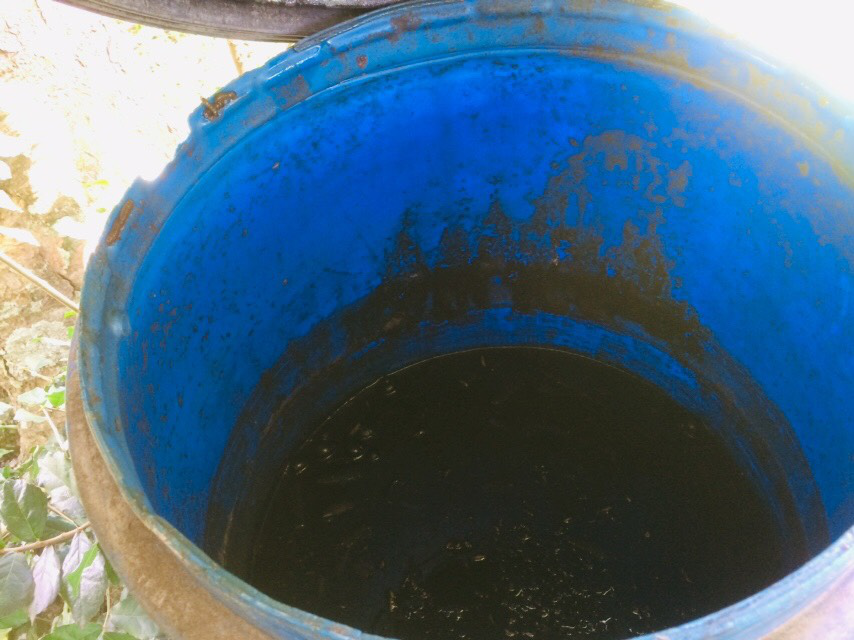 ความรู้ด้านวิชาการ			  ปุ๋ยน้ำชีวภาพจากเศษอาหารและหอยเชอรี่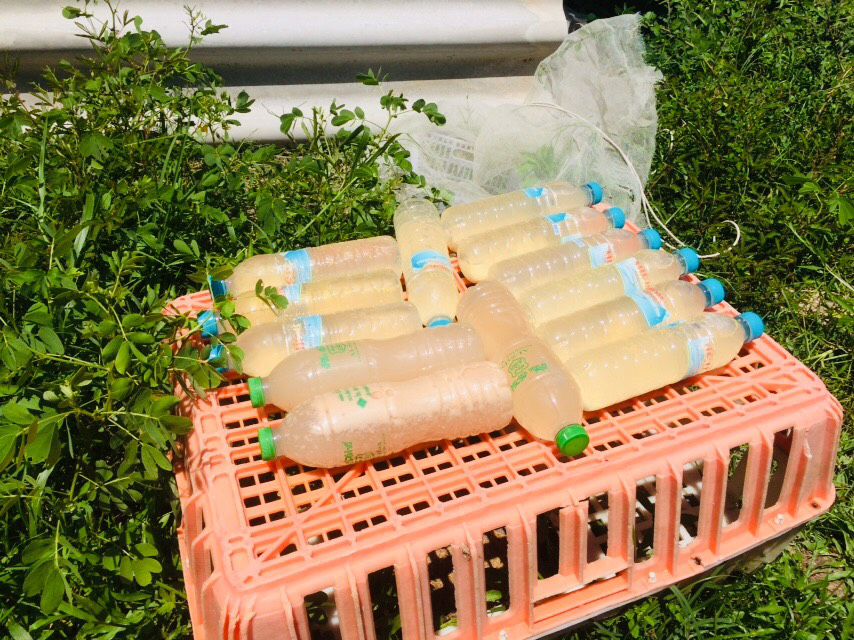 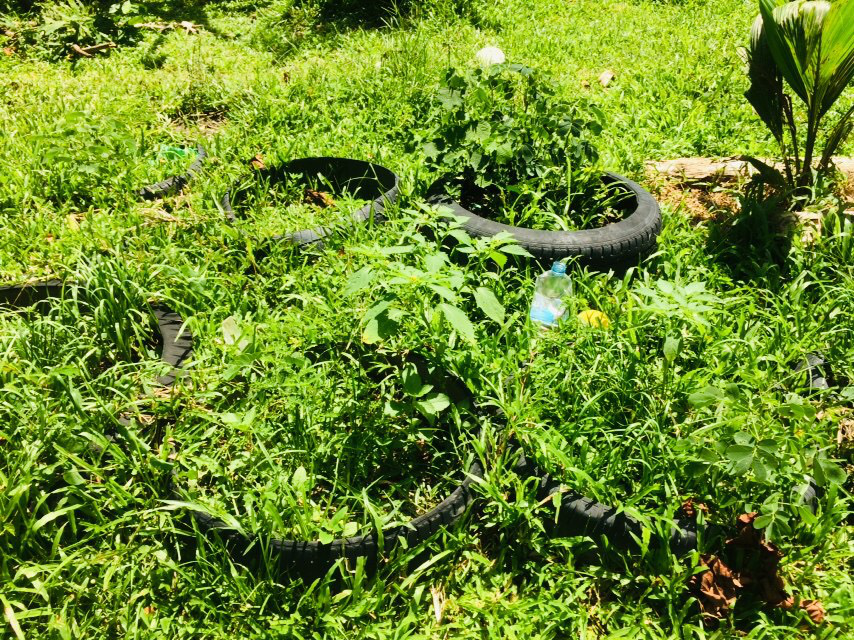 นำขวดพลาสติกมารีไซเคิลบรรจุปุ๋ยน้ำชีวภาพ	    นำยางล้อรถยนต์มาปลูกพืชผัก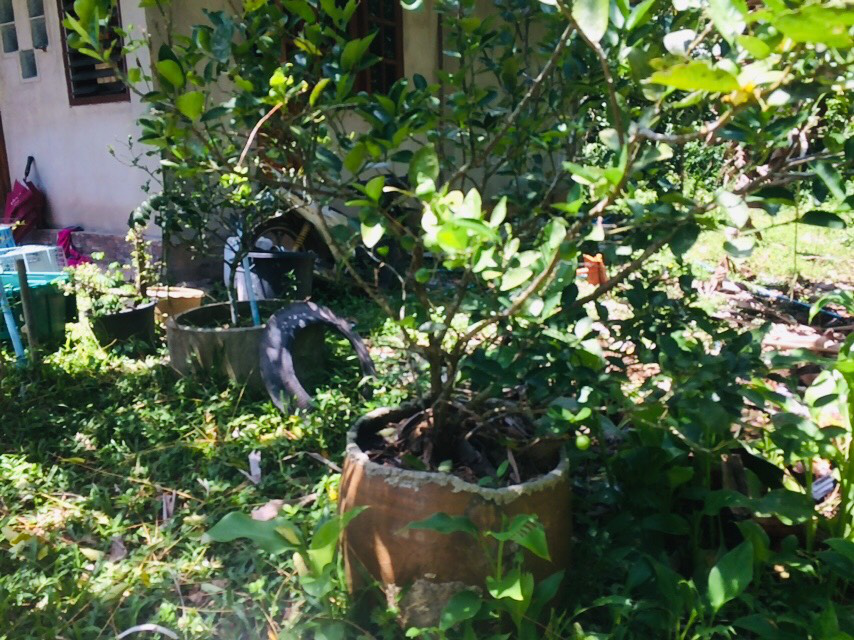 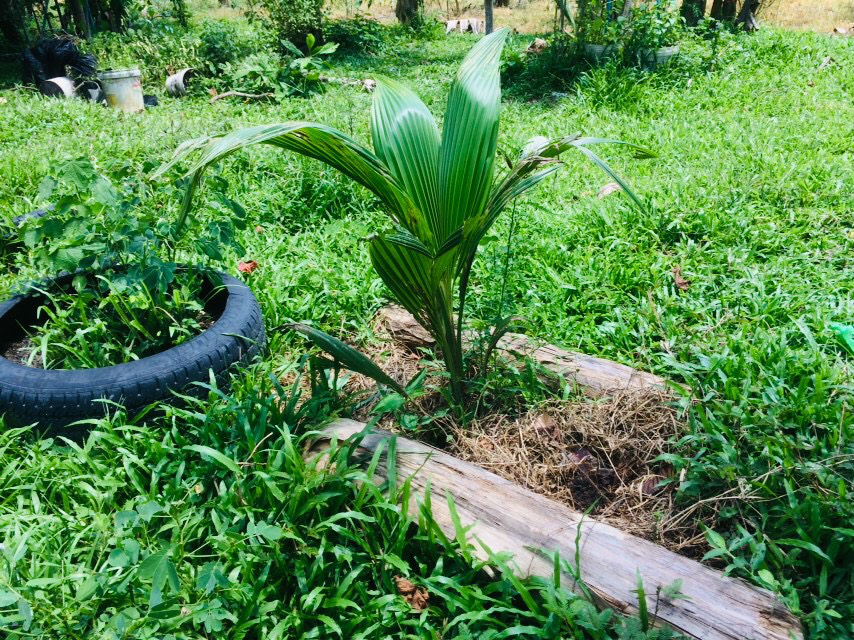 ปลูกต้นมะนาวโดยใช้เศษใบไม้เป็นดิน	      อดีตที่ทิ้งขยะเปียกแบบปิด ปัจจุบันปลูกต้นมะพร้าว2. แหล่งเรียนรู้การจัดการขยะมูลฝอย ณ ศูนย์พัฒนาเด็กเล็กอัลฟัลลาฮูลอามีลีน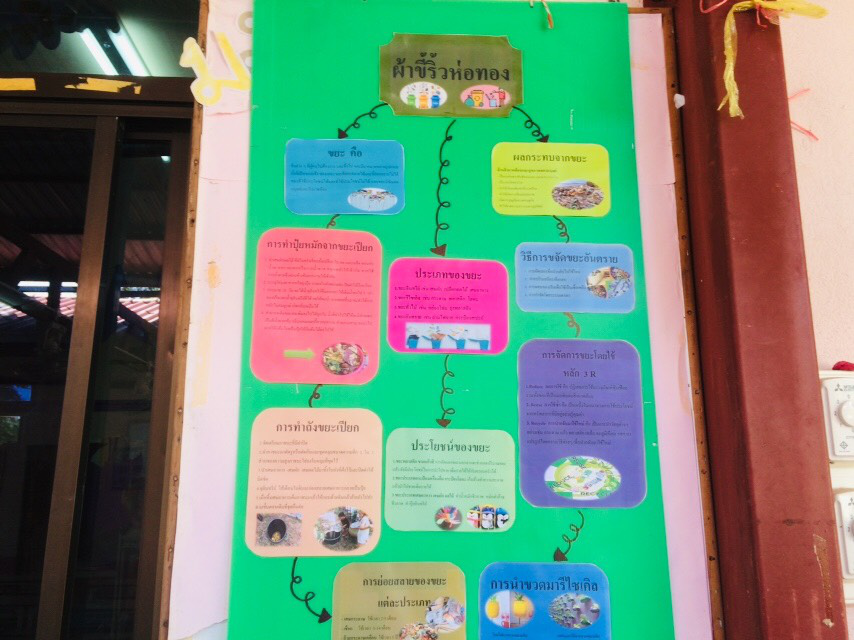 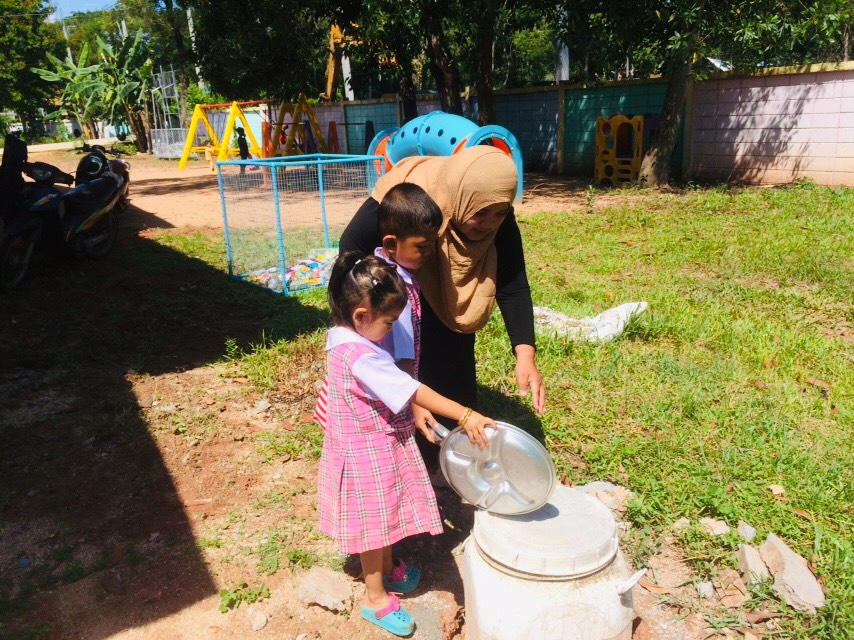 มุมวิชาการด้านขยะมูลฝอย				ถังขยะเปียก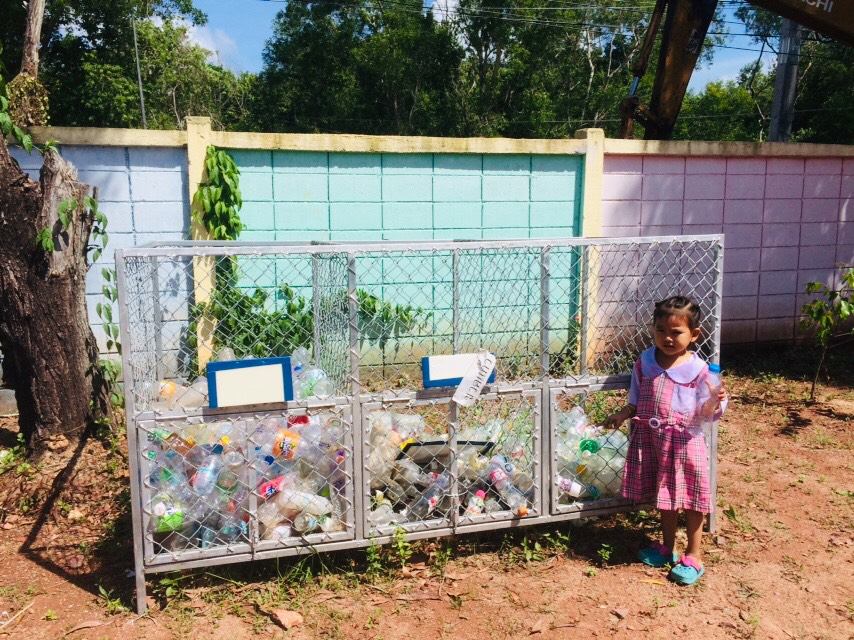 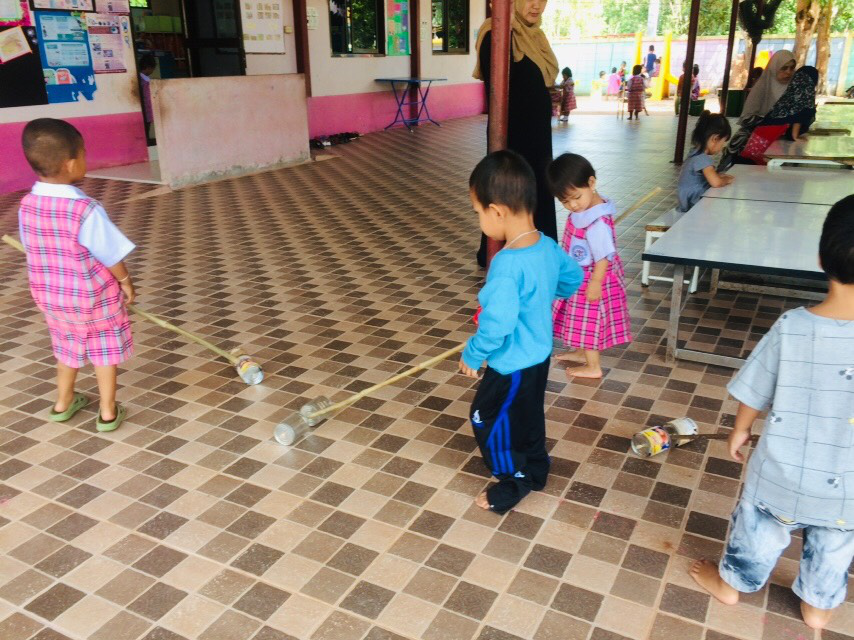 คัดแยกขยะก่อนทิ้ง หนูก็ทำได้	          ของเล่นจากกระป๋องนม สนุกได้ ลดขยะด้วย หนูก็ทำได้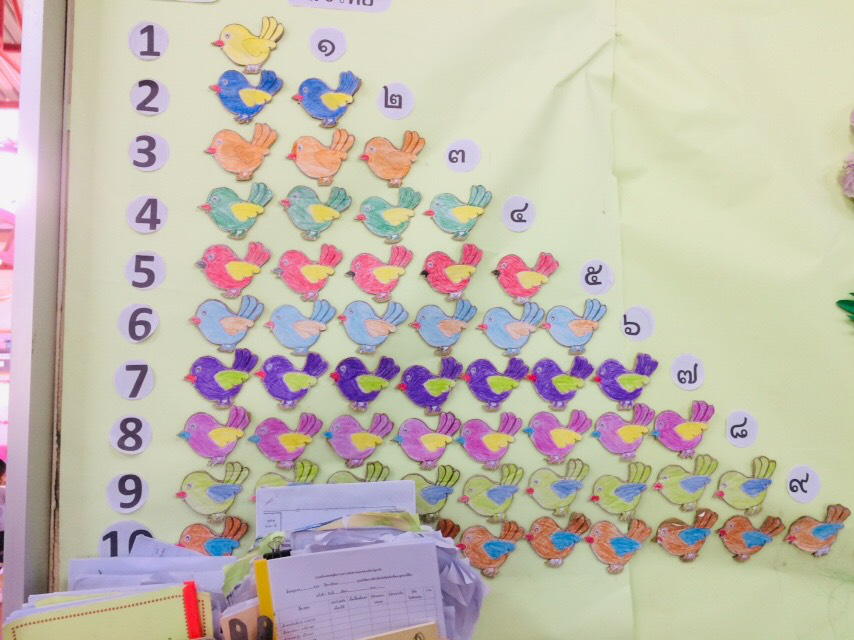 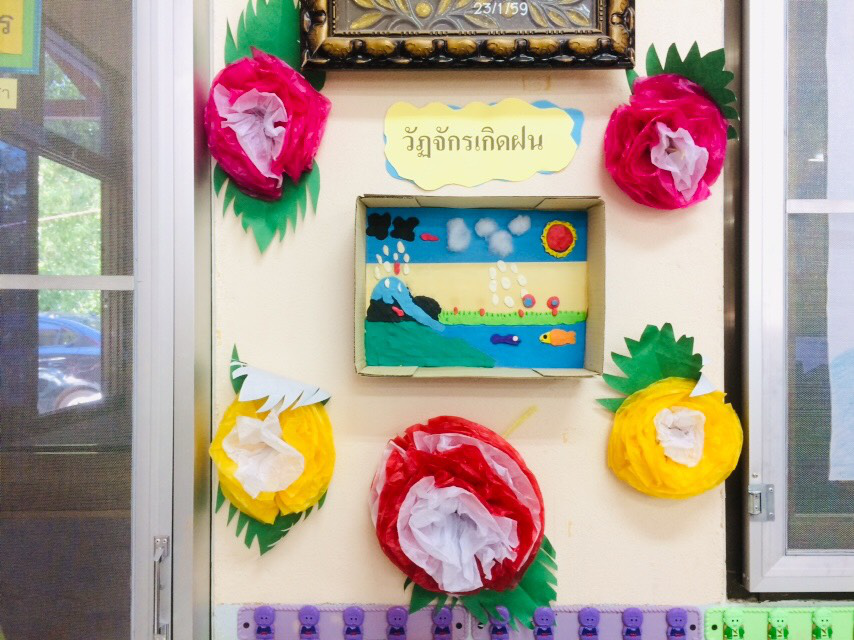 สื่อการสอนจากกระดาษลัง ไก่ 1 ไก่ 2 หนูอ่านได้	  เรียนรู้วัฏจักรการเกิดฝน จากกระดาษลัง หนูเข้าใจ3. แหล่งเรียนรู้การจัดการขยะมูลฝอย ณ ชุมชนบ้านฆาเยาะมาตี หมู่ที่ 3 บ้านวังพญา ตั้งอยู่ ณ มัสยิดบ้านฆาเยาะมาตี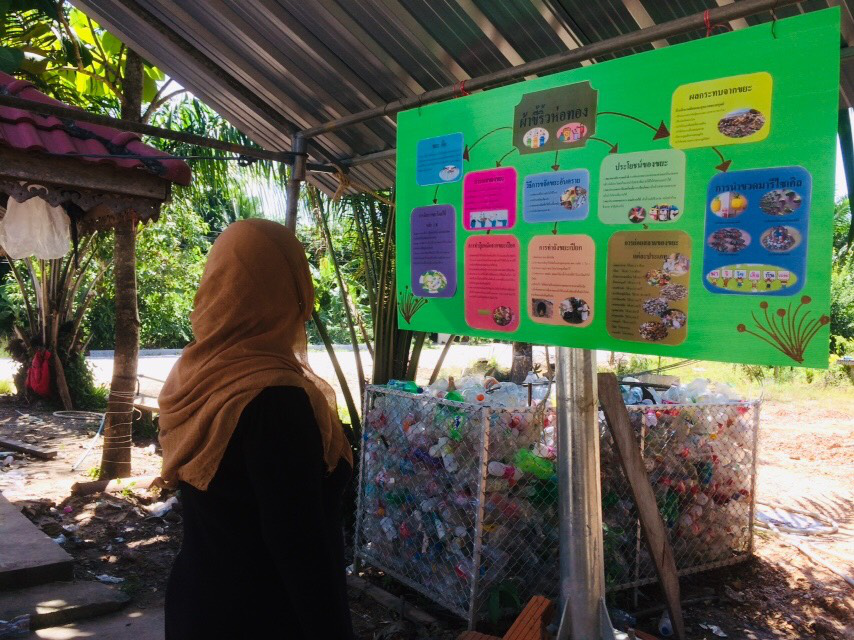 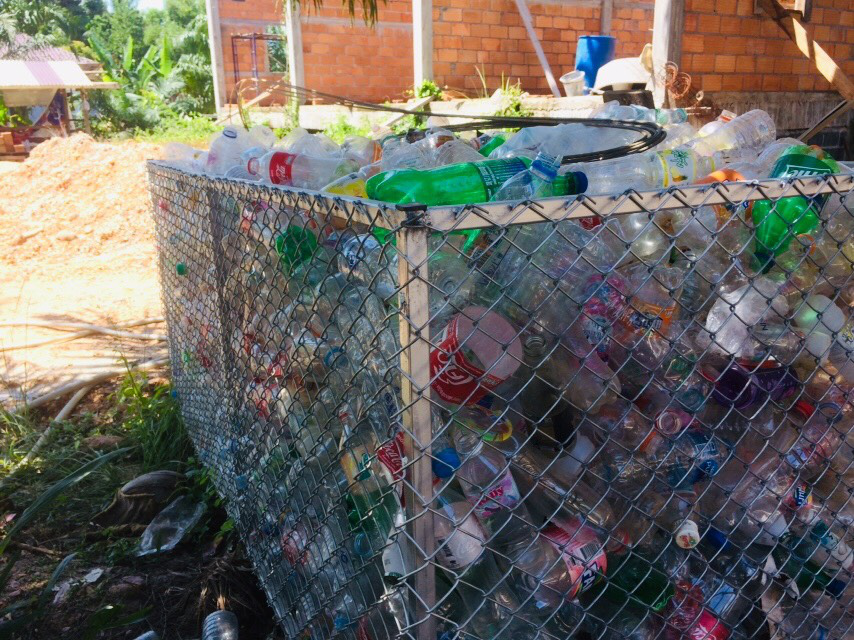 มุมวิชาการด้านการจัดการขยะมูลฝอย		            ภาชนะรองรับขยะรีไซเคิล